  Ҡарар                  ПОСТАНОВЛЕНИЕ«08»  июнь 2020й                     №44                        «08»  июня 2020 г.                                 О заключении концессионного соглашения
               В соответствии с Федеральным законом от 21 июля 2005 г. N 115-ФЗ "О концессионных соглашениях", в целях привлечения внебюджетных инвестиций и эффективного использования находящегося в собственности администрации сельского поселения Ташлинский сельсовет муниципального района Альшеевский район Республики Башкортостан имущества  Администрация сельского поселения Ташлинский сельсовет  постановляет:
1. Согласиться с предложением о проведении в 2020 г. конкурса на право заключения концессионного соглашения на реконструкцию и эксплуатацию гидротехнического сооружения нового пруда вблизи с.Ташлы Альшеевского района Республики (далее - объект концессионного соглашения)), и осуществление концессионером деятельности по безопасному использованию прилегающей территории для организации отдыха граждан и туризма.
2. Принять к сведению, что:2.1. сооружение в составе объекта концессионного соглашения, подлежащее реконструкции, и иное имущество, образующее единое целое с объектом концессионного соглашения и/или предназначенное для использования по общему назначению для осуществления концессионной деятельности, находится в собственности Администрации сельского поселения Ташлинский сельсовет муниципального района Альшеевский район Республики Башкортостан.
2.2. Объект концессионного соглашения расположен на земельном участке площадью 94910 +/- 2696  кв. м, кадастровый номер 02:02:010203:25.
Указанный земельный участок находится в  Администрации сельского поселения Ташлинский сельсовет муниципального района Альшеевский район Республики Башкортостан.2.3.Размер платы по договору аренды земельного участка, порядок, условия и сроки ее внесения определяются договором аренды земельного участка с учетом требований действующего законодательства.
3. Установить, что полномочия концедента при заключении и исполнении концессионного соглашения от имени администрации сельского поселения Ташлинский сельсовет, собственника объекта концессионного соглашения осуществляет Администрация сельского поселения Ташлинский сельсовет муниципального района Альшеевский район Республики Башкортостан.
4. Администрации сельского поселения Ташлинский сельсовет муниципального района Альшеевский район Республики Башкортостан.:4.1. Разработать и утвердить конкурсную документацию по проведению конкурса на право заключения концессионного соглашения в отношении объекта концессионного соглашения в соответствии с Федеральным законом от 21 июля 2005 г. N 115-ФЗ "О концессионных соглашениях" (далее - конкурс), а также утвердить персональный состав конкурсной комиссии.
4.2. Разместить на официальном сайте в сети "Интернет"  Администрации сельского поселения Ташлинский сельсовет муниципального района Альшеевский район Республики Башкортостан сообщение о проведении открытого конкурса в срок до 24.07.2020г.  
4.3. Заключить в установленном порядке с победителем конкурса концессионное соглашение в отношении объекта концессионного соглашения и иного имущества.
5.Утвердить:
5.1. Срок действия концессионного соглашения: 49 лет с даты его заключения.5.2. Критерии и условия конкурса на право заключения концессионного соглашения в отношении объекта концессионного соглашения:- Размер платы по договору аренды земельного участка, порядок, условия и сроки ее внесения определяются договором аренды земельного участка с учетом требований действующего законодательства;- Концессионер уплачивает плату за аренду в соответствии с договором аренды земельного участка и действующим законодательством;- срок реконструкции, эксплуатации сооружения из состава объекта концессионного соглашения осуществляется концессионером с даты получения объекта концессионного соглашения концессионером и до даты прекращения действия концессионного соглашения.
6. Администрации сельского поселения Ташлинский сельсовет муниципального района Альшеевский район Республики Башкортостан:
6.1. Подготовить и представить проект договора аренды земельного участка, на котором расположен объект концессионного соглашения.
6.2. В течение 60 рабочих дней со дня подписания концессионного соглашения с победителем конкурса заключить  договор аренды земельного участка.6.3 В случае проведения работ по межеванию земельного участка после получения документов о Государственной регистрации права собственности концедента на вновь образованный земельный участок, Стороны подписывают соглашение о внесении изменений в договор аренды земельного участка в порядке согласно договору аренды земельного участка.7. Контроль за выполнением настоящего Постановления возложить на Администрацию сельского поселения Ташлинский сельсовет муниципального района  Альшеевский район Республики Башкортостан. 
Глава сельского поселения                                                         А.Ф. МурзинБАШКОРТОСТАН РЕСПУБЛИКАҺЫ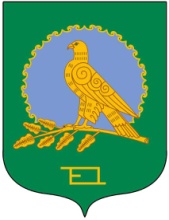 ӘЛШӘЙ РАЙОНЫМУНИЦИПАЛЬ РАЙОНЫНЫҢТАШЛЫ АУЫЛ СОВЕТЫАУЫЛ БИЛӘМӘҺЕХАКИМИӘТЕ(Башкортостан РеспубликаһыӘлшәй районыТашлы ауыл советы)АДМИНИСТРАЦИЯСЕЛЬСКОГО ПОСЕЛЕНИЯТАШЛИНСКИЙ СЕЛЬСОВЕТМУНИЦИПАЛЬНОГО РАЙОНААЛЬШЕЕВСКИЙ РАЙОНРЕСПУБЛИКИ БАШКОРТОСТАН(Ташлинский сельсовет Альшеевского районаРеспублики Башкортостан)